    TESTING A PATIENT    QUICK REFERENCE GUIDEAll operators must be trained and competency assessed to use this piece of POCT equipment.It is the operator’s responsibility to ensure they are certified to use this piece of POCT equipment.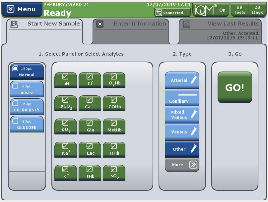 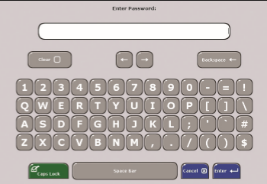 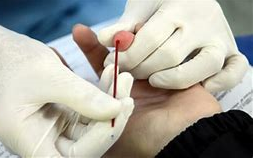 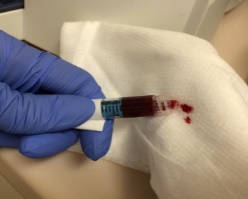 					 OR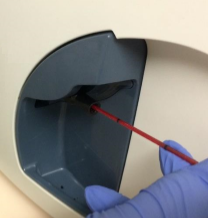 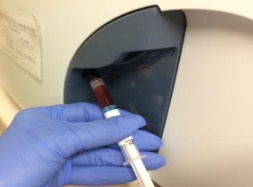 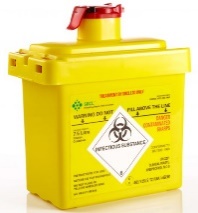 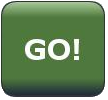 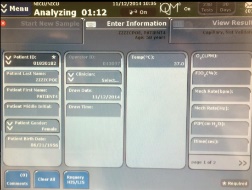 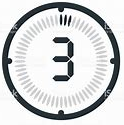 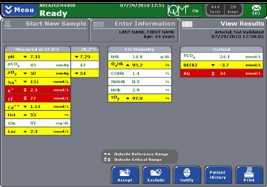 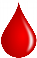 Remember – always consider the result obtained – does it match the clinical picture?    Running CVP    QUICK REFERENCE GUIDEAll operators must be trained and competency assessed to use this piece of POCT equipment.It is the operator’s responsibility to ensure they are certified to use this piece of POCT equipment.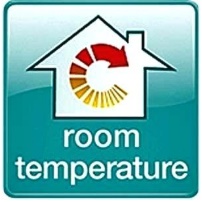 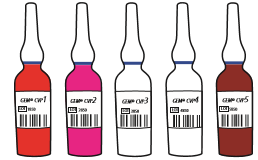 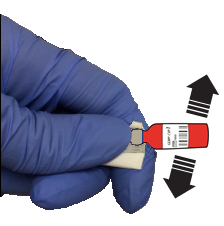 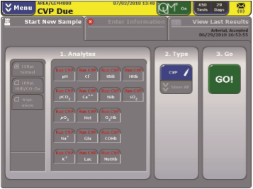 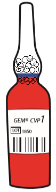 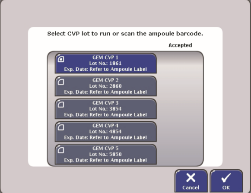 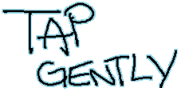 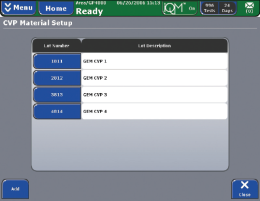 					 OR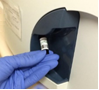 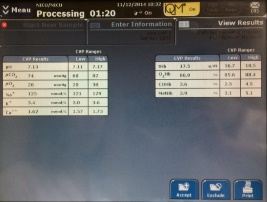 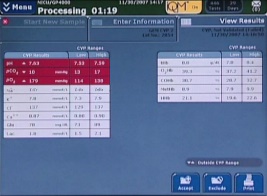 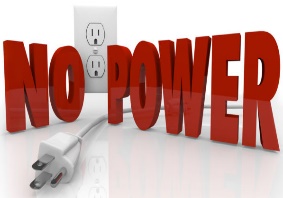 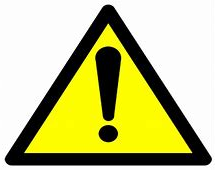 Point of Care Testing (POCT)mtw-tr.POCT@nhs.net		Electro-Medical Engineering (EME) 3305